СОДЕРЖАНИЕ1. ОБЩИЕ ПОЛОЖЕНИЯ.1.1.	  Настоящее Положение об Общем собрании членов Ассоциации Саморегулируемой организации Межрегионального отраслевого объединения работодателей «Гильдия строителей Северо-Кавказского федерального округа» (далее по тексту – «Положение») является локальным нормативным правовым актом Ассоциации Саморегулируемой организации Межрегионального отраслевого объединения работодателей «Гильдия строителей Северо-Кавказского федерального округа» (далее по тексту - «Ассоциация»), определяющим компетенцию, порядок созыва, подготовки и проведение Общего собрания членов Ассоциации, а также иные вопросы организации и деятельности Общего собрания членов Ассоциации.1.2. Настоящее Положение разработано в соответствии с Градостроительным кодексом Российской Федерации, Федеральным законом № 315-ФЗ «О саморегулируемых организациях», Федеральным законом №7-ФЗ «О некоммерческих организациях», Уставом Ассоциации.1.3. Общее собрание членов Ассоциации является высшим органом управления Ассоциации и вправе выступать от имени Ассоциации по любым вопросам деятельности Ассоциации, отнесенным к его компетенции Гражданским кодексом РФ, Градостроительным кодексом Российской Федерации, Федеральным законом №315-ФЗ, другими федеральными законами, а также Уставом Ассоциации.2. КОМПЕТЕНЦИЯ ОБЩЕГО СОБРАНИЯ ЧЛЕНОВ АССОЦИАЦИИ2.1. К компетенции Общего собрания членов Ассоциации относится решение следующих вопросов:2.1.1. утверждение Устава Ассоциации, внесение в него изменений;2.1.2. избрание тайным голосованием членов постоянно действующего коллегиального органа управления – Совета Ассоциации, досрочное прекращение полномочий постоянно действующего коллегиального органа управления Ассоциации или досрочное прекращение полномочий отдельных его членов;2.1.3. избрание тайным голосованием Руководителя постоянно действующего коллегиального органа управления Ассоциации – Президента Ассоциации, из числа членов Совета Ассоциации, досрочное прекращение его полномочий;2.1.4. установление компетенции исполнительного органа Ассоциации – Генерального директора Ассоциации и порядка осуществления им руководства текущей деятельностью Ассоциации;2.1.5. установление размеров вступительного и регулярных членских взносов, и порядка их уплаты;2.1.6. установление размеров взносов в компенсационный фонд возмещения вреда, порядок формирования такого компенсационного фонда;2.1.7. установление размеров взносов в компенсационный фонд обеспечения договорных обязательств, порядок формирования такого компенсационного фонда;2.1.8. утверждение следующих документов Ассоциации:2.1.8.1. о компенсационном фонде возмещения вреда;2.1.8.2. о компенсационном фонде обеспечения договорных обязательств;2.1.8.3. о реестре членов саморегулируемой организации;2.1.8.4. о процедуре рассмотрения жалоб на действия (бездействие) членов Ассоциации и иных обращений, поступивших в Ассоциацию;2.1.8.5. о проведении Ассоциацией анализа деятельности своих членов на основании информации, представляемой ими в форме отчетов;2.1.8.6. о членстве в Ассоциации, в том числе о требованиях к членам Ассоциации, о размере, порядке расчета и уплаты вступительного взноса, членских взносов;2.1.8.7. о высшем органе управления Ассоциации;2.1.8.8. о постоянно действующем коллегиальном органе управления Ассоциации;2.1.8.9. об исполнительном органе Ассоциации;2.1.9. принятие решения об участии Ассоциации в некоммерческих организациях, в том числе о вступлении в ассоциацию (союз) саморегулируемых организаций, торгово-промышленную палату, выходе из состава членов этих некоммерческих организаций;2.1.10. установление правил размещения и инвестирования средств компенсационных фондов, принятие решения об инвестировании средств компенсационного фонда возмещения вреда, определение возможных способов размещения средств компенсационных фондов Ассоциации в кредитных организациях;2.1.11. определение приоритетных направлений деятельности Ассоциации, принципов формирования и использования её имущества;2.1.12. принятие решения о реорганизации или ликвидации Ассоциации, назначение ликвидатора или ликвидационной комиссии;2.1.13. утверждение мер дисциплинарного воздействия, порядка и оснований их применения, порядка рассмотрения дел о нарушении членами Ассоциации требований стандартов и правил Ассоциации, условий членства в Ассоциации;2.1.14. утверждение отчётов постоянно действующего коллегиального органа управления Ассоциации и исполнительного органа Ассоциации;2.1.15. утверждение сметы Ассоциации, внесение в неё изменений, утверждение годовой бухгалтерской отчетности Ассоциации;2.1.16. принятие решения о добровольном исключении сведений об Ассоциации из государственного реестра саморегулируемых организаций;2.1.17. рассмотрение жалобы лица, исключенного из членов Ассоциации, на необоснованность принятого постоянно действующим коллегиальным органом управления Ассоциации решения об исключении и принятие решения по такой жалобе;2.1.18. определение порядка приема в состав членов Ассоциации и исключения из состава ее членов, за исключением случаев, ели такой порядок определен Федеральными законами;2.1.19. принятие иных решений, не отнесённых Уставом Ассоциации к компетенции постоянно действующего органа управления или исполнительного органа Ассоциации.3. ОСНОВНЫЕ ПРИНЦИПЫ И ФОРМЫ РАБОТЫ ОБЩЕГО СОБРАНИЯ3.1. Ассоциация обязана ежегодно проводить годовое Общее собрание членов Ассоциации. На Общем собрании должны решаться вопросы, отнесенные Уставом Ассоциации к компетенции Общего собрания. Общие собрания членов Ассоциации, проводимые помимо годового, являются внеочередными. 3.2. Общее собрание членов Ассоциации полномочно принимать решения по вопросам своей компетенции, если на нем присутствует более половины членов Ассоциации, если более высокий кворум не требуется в соответствии с законодательством Российской Федерации и Уставом Ассоциации.3.3. Решение собрания может приниматься посредством заочного голосования (опроса) с использованием факсимильного и иных видов коммуникаций, обеспечивающих аутентичность передаваемых и принимаемых сообщений и их документальное подтверждение. Решение собрания, принятое заочным голосованием (методом опроса) членов Ассоциации,  по своей юридической силе эквивалентно решению, принятому посредством голосования  на Общем собрании членов Ассоциации.3.4. При наличии в повестке дня собрания нескольких вопросов по каждому из них принимается самостоятельное решение, если иное не установлено единогласно участниками собрания.3.5. Список членов Ассоциации, имеющих право на участие в Общем собрании, составляется на основе данных реестра членов Ассоциации на дату принятия решения о созыве Общего собрания. 3.6. Участник Общего собрания вправе в любое время заменить своего представителя на Общем собрании или лично принять участие в работе Общего собрания.3.7. Представитель члена Ассоциации действует на основании доверенности, составленной в письменной форме. Доверенность на голосование должна быть заверена печатью организации - члена Ассоциации.3.8. Документы, рассматриваемые на Общем собрании, размещаются на сайте Ассоциации в сети Интернет не позднее 10 дней до даты его проведения.3.9. Члены Ассоциации могут разместить свои замечания и предложения к рассматриваемым документам на специально установленном электронном форуме, на официальном сайте Ассоциации в сети Интернет, либо отправить по электронной почте (office@gilds.ru).3.10. Ассоциация обязана рассмотреть переданные по установленной форме замечания и предложения членов Ассоциации.3.11. Ассоциация обязана разместить документы (включая повестку дня собрания) в окончательной редакции, с учетом рассмотренных и принятых замечаний членов Ассоциации, не позднее трех дней до даты проведения общего собрания членов Ассоциации.3.12. На общем собрании членов Ассоциации рассматриваются только редакции документов размещенных на сайте, в случае вынесения на общее собрание документов, не размещенных на сайте, они должны быть розданы всем присутствующим на общем собрании. Ассоциация не раздает членам документы, размещенные на официальном сайте в установленном порядке.4. ПОРЯДОК И СРОКИ ПРИНЯТИЯ РЕШЕНИЯ О ПРОВЕДЕНИИЗАСЕДАНИЯ ОБЩЕГО СОБРАНИЯ4.1. Общее собрание членов Ассоциации созывается по инициативе Президента, Совета Ассоциации либо не менее 1/3 (одной трети) членов Ассоциации.4.2. Решение Совета о созыве Общего собрания оформляется протоколом заседания Совета в соответствии с Положением о Совете Ассоциации. Решение Президента Ассоциации о созыве Общего собрания оформляется в виде письменного поручения Генеральному директору Ассоциации. Решение 1/3 (одной трети) членов Ассоциации оформляется протоколом их совещания и скрепляется подписями полномочных представителей этих членов Ассоциации. К протоколу должны быть приложены документы, подтверждающие соответствующие полномочия представителей членов Ассоциации. 4.3. В решениях, указанных в п. 4.2. настоящего Положения, должна быть отражена следующая информация:дата Общего собрания;место проведения Общего собрания;предложения по повестке дня Общего собрания;иная информация при необходимости.4.4. Решения, указанные в п. 4.2. настоящего Положения, направляются Генеральному директору не позднее, чем за тридцать дней до назначенной даты Общего собрания. Ассоциация оповещает о созыве и повестке дня Общего собрания всех членов Ассоциации не позднее, чем за двадцать календарных дней до его открытия. В оповещении Ассоциации должны быть указаны:инициатор созыва Общего собрания;дата проведения Общего собрания;место проведения Общего собрания;предложения по повестке дня Общего собрания;иная информация при необходимости.4.5. Если Общее собрание созывается по решению Президента или 1/3 (одной трети) членов Ассоциации, то Совет Ассоциации до проведения Общего собрания формирует собственные предложения по повестке дня Общего собрания и вносит их на рассмотрение Общего собрания, либо поддерживает предложенную инициатором созыва Общего собрания повестку дня Общего собрания. 4.6. Заседание общего собрания может быть очередным или внеочередным. Очередное общее собрание членов Ассоциации должно проводиться не реже чем один раз в год, не позднее 6 (шести) месяцев после окончания финансового года Ассоциации.4.7.	Дата проведения очередного заседания Общего собрания определяется не позднее, чем за 30 календарных дней до дня проведения указанного заседания.4.8. Информация о проведении общего собрания размещается на официальном портале (сайте) Ассоциации в сети Интернет не позднее 20 календарных дней до даты его проведения и является официальным объявлением о его проведении. Члены Ассоциации имеют право не позднее 14 календарных дней до даты проведения общего собрания представить свои предложения в повестку дня общего собрания членов Ассоциации. Проект повестки дня и решения по вынесению на общее собрание членов Ассоциации вопросов, представленных членами Ассоциации, выносятся Президентом Ассоциации. Предложения, поступившие в повестку дня собрания членов Ассоциации, позднее 14 дней до даты проведения общего собрания, не рассматриваются.4.9. Члены Ассоциации обязаны не позднее 14 календарных дней до даты проведения общего собрания предоставить по электронной почте (office@gilds.ru) в Ассоциацию информацию о своем представителе на общем собрании членов Ассоциации.4.10. Члены Ассоциации могут не позднее 14 календарных дней до даты проведения общего собрания выдвинуть своих кандидатов в Совет Ассоциации и на занятие должности Президента Ассоциации, в случае внесения данных вопросов в повестку дня Собрания. Заявления о выдвижении кандидатов должны быть адресованы в Совет Ассоциации и зарегистрированы в Ассоциации. Выдвижение кандидатур на занятие должности Президента либо члена Совета Ассоциации с нарушением установленного порядка не допускается, а выдвинутые с нарушением установленного порядка кандидатуры не вносятся в бюллетени для голосования.4.11. Основанием для отказа во включение вопросов в повестку дня Общего собрания, а также для отказа в утверждении кандидата на должность Президента Ассоциации и кандидатов в члены Совета Ассоциации является:4.11.1. несоблюдение установленных настоящим Положением порядка вынесения вопросов на повестку дня Общего собрания, порядка выдвижения кандидатов в органы управления Ассоциации, а также несоблюдение сроков направления соответствующих предложений;4.11.2. несоответствие предложения требованиям, определенным в Уставе и внутренних документах Ассоциации;4.11.3. несоответствие кандидата на должность Президента Ассоциации и кандидатов в члены Совета Ассоциации квалификационным требованиям, определенным внутренними документами Ассоциации;4.11.4. предложенный вопрос не относится к компетенции Общего собрания членов Ассоциации.4.12. Мотивированное решение Совета Ассоциации об отказе во включении предложенного вопроса в повестку дня Общего собрания или кандидата (кандидатов) в список кандидатур, направляется инициатору (группе инициаторов), внесшему вопрос или выдвинувшему кандидата (кандидатов), не позднее 3 (трех) рабочих дней с даты принятия такого решения.4.13. Совет Ассоциации по собственной инициативе вправе утвердить кандидатуру на должность Президента Ассоциации из числа членов Совета Ассоциации.4.14. Внеочередное собрание членов Ассоциации созывается по решению Президента Ассоциации, Совета Ассоциации, либо по требованию не менее одной трети членов Ассоциации.4.15. Внеочередное Общее собрание проводится в случае необходимости внесения изменений в Устав Ассоциации, а также в любых иных случаях, если проведение такого собрания требуют интересы Ассоциации и его членов.4.16. Совет Ассоциации обязан в течение 5 (пяти) дней, с даты получения требования о проведении внеочередного Общего собрания, рассмотреть данное требование и принять решение о проведении внеочередного Общего собрания, либо об отказе в его проведении.4.17. Решение об отказе в проведении внеочередного Общего собрания может быть принято Советом только в следующих случаях:4.17.1. если не соблюден установленный Уставом Ассоциации и настоящим Положением порядок предъявления требования о проведении внеочередного Общего собрания;4.17.2. если ни один из вопросов, предложенных для включения в повестку дня внеочередного Общего собрания, не относится к его исключительной компетенции или не соответствует требованиям Федеральных законов.4.18. В случае принятия решения о проведении внеочередного Общего собрания, указанное собрание должно быть проведено не позднее 30 (тридцати) дней со дня получения требования о его проведении.4.19. Информация о проведении внеочередного Общего собрания размещается на официальном портале (сайте) Ассоциации в сети Интернет не позднее 10 (десяти) календарных дней до даты его проведения и является официальным объявлением о его проведении.5. ПОДГОТОВИТЕЛЬНАЯ ЧАСТЬ ПРОВЕДЕНИЯ ОБЩЕГО СОБРАНИЯ5.1.	 Перед началом Общего собрания проводится регистрация его участников.5.2. Регистрация проводится на основании списка членов Ассоциации, по предъявлении участниками заседания Общего собрания документов, удостоверяющих их личность и подтверждающих их полномочия.5.3. При регистрации участника заседания Общего собрания ему выдается комплект рабочих материалов.5.4. Работа Общего собрания начинается с определения кворума. Кворум определяется на момент окончания регистрации. Общее собрание правомочно, если в нем приняли участие более половины членов Ассоциации, включенных в список лиц, имеющих право участвовать в данном Общем собрании.5.5. При отсутствии кворума для проведения Общего собрания через 1 (один) час после назначенного времени проведения Общего собрания (если этот срок не будет продлен большинством фактически присутствующих членов Ассоциации), такое Общее собрание признается несостоявшимся.5.6. При отсутствии кворума для проведения Общего собрания, Совет Ассоциации не позднее 5 (пяти) рабочих дней с даты несостоявшегося Общего собрания, принимает решение о проведении нового Общего собрания. В этом случае не допускается изменение повестки дня.5.7. Новая дата проведения повторного Общего собрания не может быть позднее 60 (шестидесяти) дней от первоначально назначенной даты несостоявшегося Общего собрания.5.8. Новое Общее собрание, созванное взамен несостоявшегося, правомочно, если на момент окончания регистрации для участия в нем зарегистрировались члены, составляющие в совокупности более половины от общего числа членов Ассоциации.6. ПОЛНОМОЧИЯ РАБОЧИХ ОРГАНОВ ОБЩЕГО СОБРАНИЯ6.1. Рабочими органами Общего собрания являются:Председательствующий на Общем собрании; Президиум Общего собрания; Секретарь Общего собрания; Регистрационная комиссия; Счетная комиссия. 6.2. Состав Президиума Общего собрания, Счетной и Регистрационной комиссий утверждается Общим собранием по представлению Президента (Председателя собрания) Ассоциации. Для проверки полномочий участников Общего собрания может создаваться Мандатная комиссия, состав которой, в случае ее создания, утверждается Общим собранием по представлению Президента (Председателя собрания) Ассоциации.6.3.	Председателем  на заседании Общего собрания является Президент Ассоциации либо, в случае невозможности участия Президента в Общем собрании (ведения собрания), один из членов Совета Ассоциации по представлению Президента Ассоциации, избранный Общим собранием. 6.4. Председательствующий на Общем собрании до открытия Общего собрания членов Ассоциации формирует Президиум Общего собрания, в который приглашается Президент Ассоциации (если он присутствует на Общем собрании), а также могут быть приглашены члены Совета Ассоциации, а также иные лица по усмотрению Председательствующего на Общем собрании членов Ассоциации.	 6.5. Председатель  на заседании Общего собрания:руководит заседанием Общего собрания в соответствии с настоящим Положением;ставит на обсуждение вопросы в соответствии с повесткой дня;предоставляет возможность для выступлений участникам заседания Общего собрания;проводит голосование по всем вопросам повестки дня, требующим принятия постановления или решения, и объявляет его результаты;дает поручения, связанные с обеспечением работы Общего собрания;отвечает на вопросы, поступившие в его адрес, и дает устные разъяснения;обеспечивает порядок в зале заседания;пресекает любые действия, нарушающие Регламент, в том числе делает замечания выступающему при уклонении им от темы обсуждаемого вопроса;объявляет о начале и окончании тайного голосования;объявляет перерывы в работе Общего собрания;закрывает заседание Общего собрания;подписывает протокол Общего собрания. 6.5. Секретарь Общего собрания организует ведение заседания Общего собрания, оказывает содействие Председателю в ходе работы Общего собрания, а также:обеспечивает и контролирует ведение протокола заседания Общего собрания;принимает от участников Общего собрания заявки на выступления по вопросам повестки дня;руководит регистрацией участников Общего собрания и проводит проверку их полномочий;проверяет достоверность протокола и ведомости регистрации участников Общего собрания;осуществляет контроль за процедурой голосования;составляет и подписывает протокол Общего собрания членов Организации.6.6.	В протоколе общего собрания должны быть указаны следующие сведения: дата проведения общего собрания;место проведения общего собрания;общее число членов организации на дату проведения общего собрания;число зарегистрированных представителей членов организации принимающих участие в общем собрании;вопросы повестки дня общего собрания;результаты голосования по вопросам повестки дня – «Решение принято (непринято) большинством голосов» либо, в случае проведения голосования по вопросам исключительной компетенции общего собрания - «Решение принято (непринято) квалифицированным большинством голосов».6.7. Протокол подписывается Председателем  и Секретарем Общего собрания.6.8. Перед началом заседания Общего собрания членам заседания Общего собрания выдаются бюллетени для тайного голосования (при наличии вопросов требующих такой формы голосования).6.9. Счетная комиссия формируется решением Совета Ассоциации, принимаемым большинством голосов от общего числа членов Совета Ассоциации. Количественный состав членов Счетной комиссии составляет не менее 3 (трех) человек и определяется Советом Ассоциации. Счетная комиссия Общего собрания членов Ассоциации осуществляет подсчет голосов в ходе голосования по вопросам повестки дня.6.10. Работой Счетной комиссии руководит Председатель Счетной комиссии, избираемый из состава членов Счетной комиссии решением Совета Ассоциации, принимаемым простым большинством от общего числа членов Совета Ассоциации. 6.11. При подготовке и проведении Общего собрания членов Ассоциации Счетная комиссия осуществляет следующие функции:обеспечивает установленный порядок голосования и права членов Ассоциации на участие в голосовании;разъясняет порядок голосования по вопросам повестки дня, производит подсчет голосов и объявляет результаты открытого голосования;контролирует изготовление бюллетеней для тайного
голосования, выносит на утверждение Общего собрания их форму, обеспечивает и контролирует условия для свободного волеизъявления и сохранения тайны, организует прием бюллетеней с результатами тайного голосования от участников Общего собрания, затем производит подсчет голосов и объявляет результаты тайного голосования.6.12. Счетная комиссия ведет протокол, который подписывается председателем Счетной комиссии и секретарем Счетной комиссии. Секретаря Счетной комиссии назначает Председатель Счетной комиссии из числа членов Счетной комиссии либо секретарь избирается Счетной комиссией по предложению Председателя Счетной комиссии.6.13. Регистрационная комиссия Общего собрания членов Ассоциации осуществляет регистрацию лиц, прибывающих для участия в Общем собрании.6.14. Регистрационная комиссия формируется решением Совета Ассоциации, принимаемым большинством голосов от общего числа членов Совета Ассоциации. Количественный состав членов Регистрационной комиссии определяется Советом Ассоциации. 6.15. Работой Регистрационной комиссии руководит Председатель Регистрационной комиссии, избираемый из состава членов Регистрационной комиссии решением Совета Ассоциации, принимаемым простым большинством от общего числа членов Совета Ассоциации.6.16. Секретарь Регистрационной комиссии избирается из состава членов Регистрационной комиссии решением Совета Ассоциации, принимаемым простым большинством от общего числа членов Совета Ассоциации.6.17. При подготовке и проведении Общего собрания членов Ассоциации Регистрационная комиссия осуществляет следующие функции:проверяет полномочия и регистрирует членов Ассоциации (их представителей) для участия в Общем собрании;ведет учет доверенностей и предоставляемых ими прав;устанавливает наличие кворума для проведения Общего собрания членов Ассоциации;решает спорные вопросы при регистрации участников собрания;выдает бюллетени для голосования и иную информацию (материалы) Общего собрания.6.18. Редакционная комиссия, при ее создании, осуществляет редактирование проектов документов принимаемых на Общем собрании, в соответствии с принятыми предложениями участников Общего собрания.7. ПОРЯДОК ПРОВЕДЕНИЯ ОБЩЕГО СОБРАНИЯ7.1. Перед открытием Общего собрания членов Ассоциации Регистрационной комиссией проводится обязательная регистрация представителей членов Ассоциации, а также иных приглашенных лиц, прибывших для участия в Общем собрании.7.2. Для участия в Общем собрании члены Ассоциации или их полномочные представители, иные лица, имеющие право на участие, должны пройти регистрацию по месту и времени, указанному в сообщении о проведении собрания. Регистрация представителей членов Ассоциации, прибывших для участия в Общем собрании, осуществляется при предъявлении паспорта или иного документа, удостоверяющего личность.7.3. Руководитель юридического лица - члена Ассоциации осуществляет свои полномочия на Общем собрании по должности на основании правового акта (решения высшего органа управления) о назначении или избрании на должность и документа, удостоверяющего личность, при наличии надлежащим образом заверенных копий соответствующего акта (решения).7.4. Представитель члена Ассоциации может участвовать в Общем собрании Ассоциации при наличии доверенности на его имя, выданной за подписью руководителя организации или иного лица, уполномоченного на это его учредительными документами, с приложением печати этой организации.7.5. Учет представителей членов Ассоциации, прибывших на Общее собрание, ведется в соответствии со списком лиц, имеющих право на участие в Общем собрании, который составляется по данным реестра членов Ассоциации на дату принятия решения о созыве Общего собрания.7.6. Регистрационная комиссия Общего собрания членов Ассоциации организует регистрацию членов Ассоциации и иных лиц, принимающих участие в Общем собрании, в соответствии с Приложением № 1.7.7. Отсутствие регистрации члена Ассоциации или его представителя лишает соответствующее лицо права участвовать в голосовании на Общем собрании.7.8. Общее собрание членов Ассоциации открывается в указанное в уведомлении о проведении Общего собрания время.7.9. При условии, что все члены Ассоциации (их представители) прошли процедуру регистрации, Общее собрание членов Ассоциации может быть открыто в любое время после окончания регистрации, вплоть до наступления времени, указанного в уведомлении о проведении собрания.7.10. В случае  опоздания представителей к началу проведения Общего собрания членов Ассоциации, данные о регистрации членов Ассоциации, могут быть уточнены по решению Регистрационной комиссии с объявлением новых данных о регистрации перед Общим собранием членов Ассоциации.7.11. Общее собрание членов Ассоциации открывается Председательствующим на Общем собрании (Президентом Ассоциации).7.12. Председательствующий начинает Общее собрание с оглашения количества зарегистрировавшихся членов Ассоциации и их представителей. В случае наличия кворума к моменту начала собрания Председательствующий объявляет Общее собрание открытым.8. ОБСУЖДЕНИЕ ВОПРОСОВ ПОВЕСТКИ ДНЯ.8.1. Временной лимит для выступлений, обсуждения вопросов и отдыха:основные доклады по вопросам повестки дня - до 20 минут;содоклады - до 10 минут;ответы на вопросы - до 5 минут;выступления в прениях – до 5 минут;перерыв в середине заседания - 30 мин.8.2. Продолжительность проведения Общего собрания не должна превышать шести часов. Если по объективным причинам заседание не заканчивается в установленный срок, то проводится голосование по следующим вопросам:по переносу нерассмотренных вопросов на следующее заседание;по продолжению заседания с установкой нового лимита времени.8.3. Желающие принять участие в обсуждении вопросов повестки дня подают Секретарю Общего собрания письменную или устную заявку с указанием вопроса для обсуждения. Заявки принимаются до истечения времени обсуждения вопроса.8.4. В процессе обсуждения вопросов повестки дня все желающие могут подать Секретарю Общего собрания письменные записки с вопросами, не связанными с обсуждаемой повесткой дня, адресованными органам и должностным лицам Ассоциации. Рассмотрение таких вопросов осуществляется Президиумом Общего собрания после окончания обсуждения вопросов повестки дня до окончания работы Счетной комиссии.8.5. Вопросы, не рассмотренные Президиумом Общего собрания, передаются исполнительной дирекции Ассоциации для рассмотрения и подготовки письменных ответов. 8.6. Участник Общего собрания на заседании Общего собрания вправе:выступать и вносить предложения по существу обсуждаемых вопросов;заявлять самоотвод;выступать по одному и тому же вопросу до двух раз.9. ОРГАНИЗАЦИЯ И ПОРЯДОК ГОЛОСОВАНИЯ9.1.	На Общем собрании при голосовании по каждому вопросу повестки дня каждый член Ассоциации обладает одним голосом. По способу проведения голосование может быть открытым либо тайным.9.2. Решения принимаются простым большинством голосов участников Общего собрания, принимающих участие в голосовании, за исключением вопросов отнесенных к исключительной компетенции общего собрания, по которым решения принимаются квалифицированным большинством в две трети голосов от числа голосов членов Ассоциации, присутствующих на Общем собрании членов Ассоциации. Вопросы, не включенные в повестку дня Общего собрания, не рассматриваются.9.3. Голосование по вопросам формирования Счетной и Регистрационной комиссии производится списком. Список кандидатур в Счетную и Регистрационную комиссии формируется и представляется Президентом Ассоциации (Председательствующим). Голосование за кандидатуры, не вошедшие в список, не допускается.9.4. Перед проведением голосования объявляется формулировка вопроса, поставленного на голосование, а в случае голосования по кандидатурам также фамилии, имена, отчества лиц, предложенных для избрания.9.5. Позиции «за», «против» или «воздержался» при открытом голосовании выражаются участниками Общего собрания поднятием карточек для голосования либо рук. 9.6. Подсчет отданных голосов производится Счетной комиссией.9.7. Тайное голосование проводится с использованием бюллетеней. Проведение тайного голосования с использованием бюллетеней и определение его результатов осуществляются Счетной комиссией. Бюллетени для тайного голосования изготавливаются под контролем Счетной комиссии по утвержденной решением Совета Ассоциации форме в количестве, соответствующем числу членов Ассоциации, присутствующих на заседании Общего собрания. Тайное голосование проводится в течение 15 минут с момента начала голосования.9.8. Время, место голосования, порядок его проведения устанавливаются Председателем Общего собрания членов Ассоциации. Информация о времени, месте и порядке проведения голосования доводятся Председателем Общего собрания до сведения участников Общего собрания Ассоциации.9.9. Бюллетень должен быть заполнен членом Общего собрания Ассоциации чернилами либо иным способом, исключающим исправление надписи при помощи обычных средств. Заполнение бюллетеня карандашом не допускается.9.10. Каждому члену Ассоциации выдается один бюллетень для тайного голосования. До опускания бюллетеня в урну для голосования участник Общего собрания вправе заменить испорченный им бюллетень. Бюллетень для тайного голосования опускается в  урну для голосования, установленную в месте, где ее могут видеть члены Счетной комиссии, до окончания времени, отведенного на процедуру голосования.9.11. Недействительными при подсчете голосов считаются бюллетени неустановленной формы, бюллетени, по которым невозможно определить волеизъявление, а также бюллетени, в которых количество поддержанных кандидатур в состав Совета превышает количество вакансий в Совете. Решение о признании бюллетеня недействительным принимает Счетная комиссия.  Дополнения, внесенные в бюллетень, при подсчете голосов не учитываются. 9.12. После окончания голосования урна для голосования с бюллетенями
переносится в изолированное помещение для организации
подсчета результатов выборов.9.13. О результатах тайного голосования Счетная комиссия составляет протокол, который подписывается всеми ее членами. Доклад Счетной комиссии о результатах тайного голосования Общее собрание принимает к сведению. На основании принятого Общим собранием к сведению доклада Счетной комиссии о результатах тайного голосования председательствующий называет избранные кандидатуры в Совет Ассоциации.9.14. Если в состав Совета подлежит избранию более чем один член, то голосование проводится списком. Кандидатуры, внесенные в список, считаются избранными, если за список проголосовало квалифицированное большинство голосов в две трети голосов членов Ассоциации, присутствующих на Общем собрании и принявших участие в голосовании.9.15. Если количество выдвинутых кандидатур не превышает количество вакансий в Совете, то в бюллетень для тайного голосования включаются все выдвинутые кандидатуры. 9.16. В случае невозможности членом Ассоциации присутствовать на Общем собрании членов Ассоциации до его окончания, ему предоставляется возможность проголосовать по вопросам повестки дня Общего собрания членов Ассоциации и сдать бюллетени представителям Счетной комиссии до его окончания, т.е. досрочно.9.17. По инициативе Президента, Совета Ассоциации решения могут быть приняты без проведения Общего собрания путем проведения  заочного голосования (опросным путем) членов Ассоциации, за исключением принятия решений по вопросам, отнесенным к исключительной компетенции Общего собрания. 9.18. Такое голосование может быть проведено путем обмена документами посредством почтовой, телеграфной, телефонной, электронной или иной связи, обеспечивающей аутентичность передаваемых и принимаемых сообщений и их документальное подтверждение.9.19. Решение Президента Ассоциации о проведении  заочного голосования (опроса) членов Ассоциации оформляется в виде письменного поручения Генеральному директору Ассоциации с указанием начала и завершения процедуры голосования (опроса). 9.20. Генеральный директор в целях организации и проведения заочного голосования (опроса) членов Ассоциации должен предусмотреть:обязательность сообщения всем членам Ассоциации о предлагаемой повестке дня;возможность ознакомления до начала голосования со всеми необходимыми информацией и материалами;возможность вносить предложения о включении в повестку дня дополнительных вопросов;обязательность сообщения всем членам Ассоциации до начала голосования измененной повестки дня;срок окончания процедуры голосования.9.21. Решение высшего органа управления Ассоциацией, принятое заочным голосованием (методом опроса) членов Ассоциации,  по своей юридической силе эквивалентно решению, принятому посредством голосования  на Общем собрании.10. ПРОТОКОЛ ОБЩЕГО СОБРАНИЯ10.1. Решения Общего собрания, результаты работы Счетной комиссии, результаты подсчета голосов в ходе голосования по вопросам повестки дня Общего собрания членов Ассоциации заносятся в Протокол Общего собрания членов Ассоциации. 10.2. Ведение и оформление Протокола подсчета голосов членов Ассоциации осуществляется секретарем Счетной комиссии по форме согласно Приложению № 2 к настоящему Положению.10.3. Протокол подсчета голосов членов Ассоциации составляется в 1 (одном) экземпляре и подписывается председателем Счетной комиссии Общего собрания, секретарем Счетной комиссии и всеми членами Счетной комиссии и передаются на хранение в исполнительную дирекцию Ассоциации.10.4. Протокол Общего собрания составляется не позднее 3 (трех) дней после проведения Общего собрания в 2 (двух) экземплярах. Один экземпляр протокола передается на хранение в исполнительную дирекцию Ассоциации, второй экземпляр протокола передается в Совет Ассоциации. Оба экземпляра протокола подписываются Председательствующим на Общем собрании и Секретарем Общего собрания.10.5. В протоколе Общего собрания указывается:полное наименование Ассоциации;дата, место и время проведения Общего собрания;общее количество членов Ассоциации, имеющих право принять участие в Общем собрании;количество присутствующих членов Ассоциации (в том числе по доверенности);Председательствующий и Секретарь Общего собрания;повестка дня Общего собрания;вопросы, поставленные на голосование и итоги голосования по ним;решения, принятые на Общем собрании.10.6. В протоколе о результатах заочного голосования (опроса) должны быть указаны:дата, до которой принимались документы, содержащие сведения о голосовании членов Ассоциации;сведения о лицах, принявших участие в голосовании;результаты голосования по каждому вопросу повестки дня;сведения о лицах, проводивших подсчет голосов;сведения о лицах, подписавших протокол.10.7. Листы протокола Общего собрания нумеруются. Протокол сшивается и скрепляется печатью Ассоциации и подписью председательствующего. Электронная версия протокола Общего собрания размещается на сайте Ассоциации в срок не позднее трех дней после завершения Общего собрания.11. ЗАКЛЮЧИТЕЛЬНЫЕ ПОЛОЖЕНИЯ11.1. Настоящее Положение, изменения, внесенные в настоящее Положение, решение о признании утратившим силу настоящего Положения вступают в силу не ранее, чем со дня внесения сведений о нем в государственный реестр саморегулируемых организаций, основанных на членстве лиц, осуществляющих строительство. 11.2. В срок, не позднее трех рабочих дней со дня принятия, настоящее Положение подлежит размещению на сайте Ассоциации в сети “Интернет” – www.gilds.ru и направлению на бумажном носителе или в форме электронного документа (пакета электронных документов), подписанных Ассоциацией с использованием усиленной квалифицированной электронной подписи, в орган надзора за саморегулируемыми организациями в сфере строительства.11.3. В случае если законами и иными нормативными актами Российской Федерации, а также Уставом Ассоциации установлены иные правила, чем предусмотрены настоящим Положением, то в этой части применяются правила, установленные законами и иными нормативными актами Российской Федерации, а также Уставом Ассоциации.11.4. После вступления в силу настоящего Положения признать утратившим силу «Регламент созыва и проведения Общего собрания членов Саморегулируемой организации Ассоциации Межрегионального отраслевого объединения работодателей «Гильдия строителей Северо-Кавказского федерального округа», утвержденного Решением Общего собрания членов Ассоциации СРО «ГС СКФО» от «16» апреля 2015 г., протокол № 18.ПРИЛОЖЕНИЕ №1к Регламенту созыва и проведения Общего собрания членов Ассоциации Саморегулируемой организации Межрегионального отраслевого объединения работодателей «Гильдия строителей Северо-Кавказского федерального округа»ЛИСТ РЕГИСТРАЦИИлиц, присутствующих на Общем собрании членов Ассоциации СРО «Гильдия строителей СКФО»Дата и место проведения: ________________________________________________________.Председатель Регистрационной комиссии Общего собрания_____________________                                                                                                   (подпись)Секретарь Регистрационной комиссии Общего собрания _______________________.                                                                                                    (подпись)ПРИЛОЖЕНИЕ №2к Регламенту созыва и проведения Общего собрания членов Ассоциации Саморегулируемой организации Межрегионального отраслевого объединения работодателей «Гильдия строителей Северо-Кавказского федерального округа»ПРОТОКОЛ ПОДСЧЕТА ГОЛОСОВ членов Ассоциации СРО «Гильдия строителей СКФО»По __________ вопросу повестки дня Общего собрания, поданных для голосования.Махачкала,  «_____» _________________ 20__ года, _____ часов ____ минут1. Подсчет голосов осуществлялся Счетной комиссией в составе:1.2.Председателя Счётной комиссии Общего собрания_______________________________________________________________________,                                        (фамилия, имя, отчество)1.3. Секретаря Счётной комиссии Общегособрания_______________________________________________________________________,                                        (фамилия, имя, отчество)1.4. Членов Счетной комиссии Общего собрания:_____________________________________________________________________________________________________________________________________________________________________________________________________________________________________________2. Всего членами Ассоциации СРО «Гильдия строителей СКФО» в ходе голосования по__________ вопросу повестки дня подано ______ (___________________________________________________________________) бюллетеней.3. В результате подсчёта бюллетеней, поданных для голосования, установлено, что при голосовании по ____________ вопросу повестки дня подано голосов:«За» ________ (____________________________________________________);«Против» _______ (______________________ __________________________).Количество воздержавшихся _______ (________________________________).4. При подсчете выявлено бюллетеней, не позволяющих установить позицию заполнявшего их лица __________ (_______________________________________________).Из них:______ (____________________________________) незаполненных бюллетеней.______ (____________________________________) бюллетеней, в которыхзаполнено более одной графы.______ (____________________________________) испорченных бюллетеней.5. Подсчет голосов по ___________ вопросу Повестки дня Общего собрания членов Ассоциации СРО «Гильдия строителей СКФО» окончен.Председатель Счетной комиссии Общего собрания ______________________.                                                                                                (подпись)Секретарь Счётной комиссии Общего собрания _________________________.                                                                                                (подпись)Члены Счетной комиссии Общего собрания:___________________________________________/______________________________________________________________/______________________________________________________________/______________________________________________________________/___________________.АССОЦИАЦИЯСАМОРЕГУЛИРУЕМАЯ ОРГАНИЗАЦИЯМЕЖРЕГИОНАЛЬНОЕ ОТРАСЛЕВОЕ ОБЪЕДИНЕНИЕ РАБОТОДАТЕЛЕЙ«ГИЛЬДИЯ СТРОИТЕЛЕЙ СЕВЕРО-КАВКАЗСКОГО ФЕДЕРАЛЬНОГО ОКРУГА»( АССОЦИАЦИЯ СРО МООР «ГС СКФО»)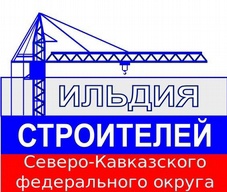 ПОЛОЖЕНИЕО ВЫСШЕМ ОРГАНЕ УПРАВЛЕНИЯ АССОЦИАЦИИ (новая редакция)МАХАЧКАЛА 2019 г.1.РАЗРАБОТАНОИсполнительным органом Ассоциации СРО «ГС СКФО»2.ПРЕДСТАВЛЕНО НА РАССМОТРЕНИЕСоветом Ассоциации СРО «ГС СКФО»3.УТВЕРЖДЕНОРешением внеочередного Общего собрания членов Ассоциации СРО "Гильдия строителей Северо-Кавказского федерального округа"(протокол № 22 от 01 июня 2017 г.).4.ВНЕСЕНЫ ИЗМЕНЕНИЯРешением очередного Общего собрания членов Ассоциации СРО "Гильдия строителей Северо-Кавказского федерального округа"(протокол № 24 от 25 апреля 2019 г.).5.ВВОДИТСЯ ВЗАМЕНПоложения о высшем органе управления Ассоциации, утвержденного Решением внеочередного Общего собрания членов Ассоциации СРО "Гильдия строителей Северо-Кавказского федерального округа"(протокол № 22 от 01 июня 2017 г.).6.ВВОДИТСЯ В ДЕЙСТВИЕСо дня внесения сведений о нем в государственный реестр саморегулируемых организаций, основанных на членстве лиц, осуществляющих строительство.1.Общие положения42.Компетенция Общего собрания членов Ассоциации43.Основные принципы и формы работы Общего собрания64.Порядок и сроки принятия решения о проведении заседания Общего      собрания75.Подготовительная часть проведения Общего собрания106.Полномочия рабочих органов Общего собрания107.Порядок проведения Общего собрания148.Обсуждение вопросов повестки дня159.Организация и порядок голосования1610.Протокол Общего собрания1811.Заключительные положения1912.Приложение 12013.Приложение 221№п/пНаименование юридического лица или ФИО ИПИННРуководительФИОПредставительФИО, № доверенности, дата выдачиПаспортПодпись1234